Figure 4. Reactivity effects shown for each province and nationally.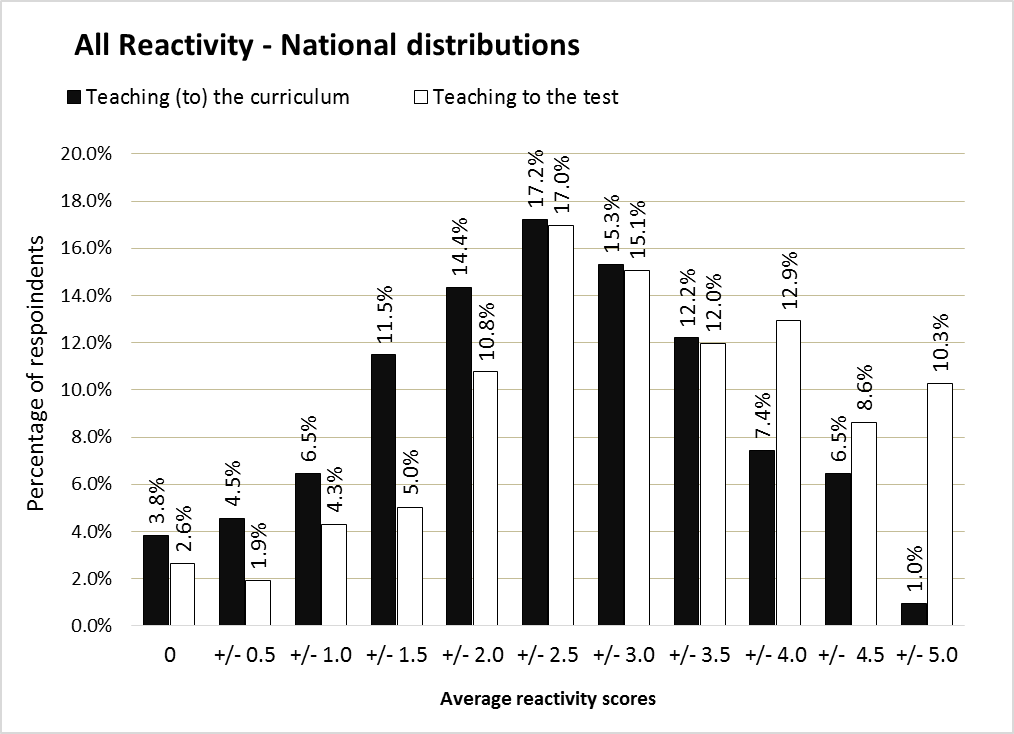 